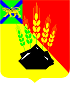 АДМИНИСТРАЦИЯ МИХАЙЛОВСКОГО МУНИЦИПАЛЬНОГО РАЙОНА ПОСТАНОВЛЕНИЕ 
11.07.2023                                              с. Михайловка                                                  № 861-паО внесении изменений в постановление администрации Михайловского муниципального района от 18.11.2022 № 1393-па «Об утверждении муниципальной программы «Патриотическое воспитание граждан Михайловского муниципального района на 2023 – 2025 годы»В соответствии с Федеральным законом Российской Федерации от 06.10.2003 № 131-ФЗ «Об общих принципах организации местного самоуправления в Российской Федерации», постановлением Правительства Российской Федерации от 30.03.2020 № 369 «О внесении изменений в государственную программу "Патриотическое воспитание граждан Российской Федерации на 2016 - 2020 годы"», Законом Приморского края от 11.05.2016 № 816-КЗ «О патриотическом воспитании в Приморском крае», руководствуясь постановлением администрации Михайловского муниципального района от 29.07.2022 № 892-па «Об утверждении Порядка разработки и реализации муниципальных программ администрации Михайловского муниципального района», на основании Устава Михайловского муниципального района администрация Михайловского муниципального районаПОСТАНОВЛЯЕТ:1. Внести в постановление администрации Михайловского муниципального района от 18.11.2022 № 1393-па «Об утверждении муниципальной программы «Патриотическое воспитание граждан Михайловского муниципального района на 2023 – 2025 годы» (далее – Программа) следующие изме-нения:1.1. В разделе 3 паспорта Программы таблицу дополнить строкой 5 следующего содержания:2. Муниципальному казенному учреждению «Управление по организационно-техническому обеспечению деятельности администрации Михайловского муниципального района» (Корж С.Г.) разместить настоящее постановление на официальном сайте администрации Михайловского муниципального района в информационно-коммуникационной сети Интернет.3. Контроль исполнения настоящего постановления возложить на заместителя главы администрации Михайловского муниципального района Петроченко О.В.Глава Михайловского муниципального района –Глава администрации района                                                           В.В. Архипов5.Организация и посещение музеев, объектов культурного наследия (памятники истории и культуры), памятных мест и воинских захоронений, экскурсий патриотической направленностиВовлечение молодёжи в мероприятия патриотической направленности, формирование у молодёжи гражданско-патриотических чувствУвеличение доли молодежи, принимающей участие в программах по патриотическому воспитанию